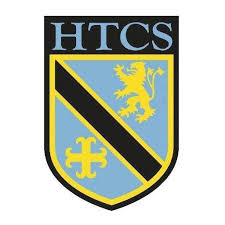 Medieval Times: Elizabethan and Stuart England, 1558-1707ProgressProgressProgressKey ideasRAGI can describe the accession of Elizabeth and the obstacles she facedI can evaluate which Tudor monarch had the biggest impact on EnglandI can explain the rise of James I, the fall of Charles I, and the RestorationI can describe London’s response to the Great Plague and the Great Fire I can explain how Parliament became more powerful than the King I can explain how England became part of Britain LessonLearning FocusAssessmentKey Words1What problems did Mary I cause for Elizabeth?Formative questioning, regular recall, live marking, green penSpanish, Armada, marriage, Reformation, religion 2How did Elizabeth defeat challenges to her rule?ILO 16 mark ‘Of all the Tudor monarchs, Elizabeth changed England the most’ How far do you agree?Religion, Armada, Reformation, Protestant, Settlement, Middle Way, Virgin Queen3Which Tudor monarch changed England the most? (Improving my ILO performance)ILO feedback and green pen, live marking, peer feedback Assess, evaluate, change, continuity, Reformation, invasion, marriage, heir 4How did James I become king?Formative questioning, summative assessment, regular recall, live marking, green penSuccession, heir, Scottish, Stuart, Protestant, religion5Why did the English kill their king?Formative questioning, live marking, green pen, extended writing Civil War, rebellion, Parliament, tyranny, regicide6How could Charles II restore the monarchy after Cromwell’s Commonwealth?Formative questioning, summative assessment, regular recallRestoration, Puritan, popularity7How did London respond to crisis in the 1660s?ILO 4 mark qu Describe two consequences of the crises of the 1660s.  Great Fire, Great Plague, crisis, reaction, consequence 8What events led to the creation of Britain? Formative questioning, summative assessment, regular recall, live marking, green pen, extended writing Glorious Revolution, Parliament, democracy, Act of Union, Britain, nation, balance of power